Инспекция государственного строительного надзора КузбассаПАМЯТКАгосударственного гражданского служащего, замещающего должность в ИГСН Кузбасса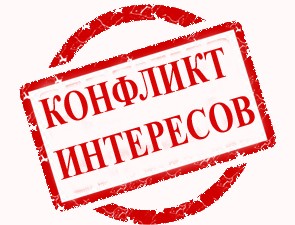 «Конфликт интересов и порядок его урегулирования»Что такое конфликт интересов?В соответствии с частью 1 статьи 10 Федерального закона от 25.12.2008 № 273-ФЗ  «О противодействии коррупции» под конфликтом интересов понимается ситуация, при которой личная заинтересованность (прямая или косвенная) лица, замещающего должность, замещение которой предусматривает обязанность принимать меры по предотвращению и урегулированию конфликта интересов, влияет или может повлиять на надлежащее, объективное и беспристрастное исполнение им должностных (служебных) обязанностей (осуществление полномочий). Под личной заинтересованностью понимается возможность получения доходов в виде денег, иного имущества, в том числе имущественных прав, услуг имущественного характера, результатов выполненных работ или каких-либо выгод (преимуществ) гражданским служащим и (или) состоящими с ним в близком родстве или свойстве лицами (родителями, супругами, детьми, братьями, сестрами, а также братьями, сестрами, родителями, детьми супругов и супругами детей), гражданами или организациями, с которыми гражданский служащий и (или) лица, состоящие с ним в близком родстве или свойстве, связаны имущественными, корпоративными или иными близкими отношениями.Под указанные определения конфликта интересов попадает значительное количество ситуаций, в которых гражданский служащий может оказаться в процессе исполнения должностных обязанностей. Учитывая разнообразие частных интересов гражданских служащих, составить исчерпывающий перечень таких ситуаций не представляется возможным. Тем не менее, следует выделить ряд типичных ситуаций, в которых возникновение конфликта интересов является наиболее вероятным:выполнение отдельных функций государственного управления в отношении родственников и/или иных лиц, с которыми связана личная заинтересованность государственного гражданского служащего;выполнение иной оплачиваемой работы;владение ценными бумагами, банковскими вкладами;получение подарков и услуг;имущественные обязательства и судебные разбирательства;взаимодействие с бывшим работодателем и трудоустройство после увольнения с государственной гражданской службы;нарушение установленных запретов (например, использование служебной информации, получение без письменного разрешения представителя нанимателя наград, почетных и специальных званий (за исключением научных) от иностранных государств).В целях предотвращения конфликта интересов и своевременного разрешения возникшего конфликта интересов гражданский служащий  обязан внимательно относиться к любой возможности конфликта интересов; принимать меры по предотвращению конфликта интересов; сообщать представителю нанимателя о любом реальном или потенциальном конфликте интересов, как только ему становится о нем известно.В случае возникновения у гражданского служащего личной заинтересованности, которая приводит или может привести к конфликту интересов, он обязан проинформировать об этом представителя нанимателя в письменной форме (уведомление, составленное по форме).Предотвращение или урегулирование конфликта интересов может состоять в изменении должностного или служебного положения гражданского служащего, являющегося стороной конфликта интересов, вплоть до его отстранения от исполнения должностных (служебных) обязанностей в установленном порядке и (или) в его отказе от выгоды, явившейся причиной возникновения конфликта интересов.Гражданский служащий обязан в случае возникшего конфликта интересов:принять меры по преодолению возникшего конфликта интересов самостоятельно или по согласованию с представителем нанимателя;подчиниться окончательному решению по предотвращению или преодолению конфликта интересов.Необходимо учитывать, что статьей 59.3 Федерального закона от 25.12.2008 № 273-ФЗ «О государственной гражданской службе Российской Федерации» установлен специальный порядок применения взысканий за коррупционные правонарушения.Так, на основании соответствующего представления, предусмотренного подпунктом «в» пункта 16 Положения о комиссиях по соблюдению требований к служебному поведению федеральных государственных служащих и урегулированию конфликта интересов, утвержденного Указом Президента Российской Федерации от 01 июля 2010 года № 821, вопрос выработки мер по выявлению, устранению причин и условий, способствующих возникновению конфликта интересов на государственной службе, может быть рассмотрен на заседании данной комиссии.В случае установления комиссией признаков дисциплинарного проступка либо факта совершения гражданским служащим действия (бездействия), содержащего признаки административного правонарушения или состава преступления, данная информация представляется руководителю государственного органа для решения вопроса о проведении служебной проверки и применения мер ответственности, предусмотренных нормативными правовыми актами Российской Федерации, либо передается в правоохранительные органы по подведомственности.В соответствии с пунктом 3.2 части 3 статьи 19 Федерального закона от 27.04.2004 №79-ФЗ                                «О государственной гражданской службе Российской Федерации» непринятие гражданским служащим, являющимся стороной конфликта интересов, мер по предотвращению или урегулированию конфликта интересов является правонарушением, влекущим увольнение гражданского служащего с гражданской службы.Гражданскому служащему, в случае поручения ему отдельных функций государственного управления в отношении организации, владельцем, руководителем или работником которой он являлся до поступления на государственную гражданскую службу, следует в письменной форме уведомить своего непосредственного начальника о возникшем конфликте интересов или о возможности его возникновения.Гражданский служащий вправе с предварительным уведомлением представителя нанимателя выполнять иную оплачиваемую работу, если это не повлечет за собой конфликта интересов.При направлении представителю нанимателя предварительного уведомления о выполнении иной оплачиваемой работы гражданскому служащему следует полно и подробно изложить, в какой степени выполнение им этой работы связано с его должностными обязанностями, каким образом организация, в которой он собирается выполнять иную оплачиваемую работу, связана с организациями, в отношении которых он осуществляет функции государственного управления (финансовые, имущественные обязательства, судебные иски). При наличии конфликта интересов или возможности его возникновения гражданскому служащему следует отказаться от предложений о выполнении иной оплачиваемой работы.Гражданскому служащему не следует принимать подарки от непосредственных подчиненных, от организаций, в отношении которых он осуществляет или ранее осуществлял отдельные функции государственного управления, вне зависимости от стоимости подарков, платных услуг и поводов дарения (оказания).Гражданскому служащему рекомендуется воздерживаться от ведения переговоров о последующем трудоустройстве с организациями, в отношении которых он осуществляет функции государственного управления, при поступлении соответствующих предложений о трудоустройстве рекомендуется отказаться от их обсуждения.